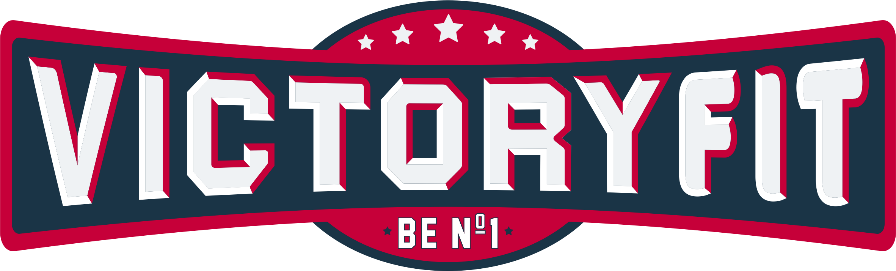 Силовая рама c верхним и нижним блокомVictoryFit VF-B2015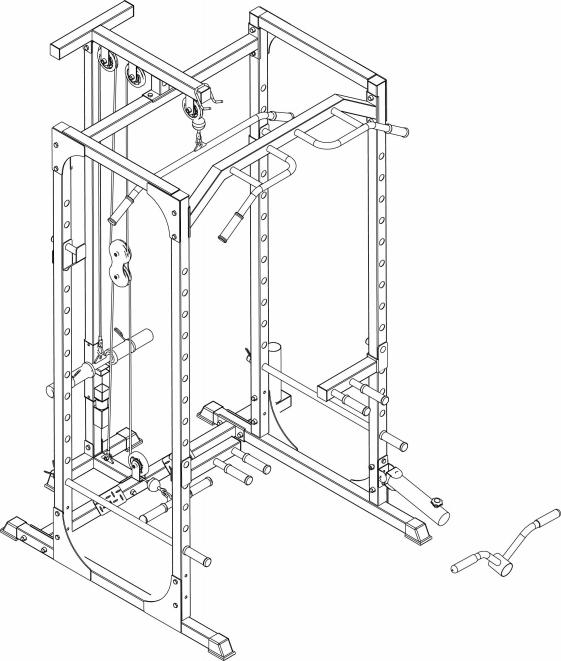 Инструкция по эксплуатацииСодержаниеМеры предосторожности	В целях вашей безопасности перед использованием данного изделия ознакомьтесь со следующими мерами предосторожности1. Прочитайте и изучите содержание руководства перед использованием. (Перед использованием данного изделия рекомендуется ознакомиться с правилами нормальной эксплуатации и использования.Информацию можно найти в данном руководстве по эксплуатации2.  Сохраните данное руководство и убедитесь, что информация на всех предупреждающих табличках отчетлива видна.3. Данное изделие должны устанавливать несколько человек.4. Прежде чем начать занятия, обратитесь за консультацией к своему врачу.5. Обеспечьте безопасность в присутствии детей.6. Пожалуйста, регулярно проверяйте изделие на наличие признаков износа, поскольку износ может вызвать определенную опасность для вас.7.  Не допускайте зажатия рук, ног и одежды между деталями оборудования.8. Осматривайте тренажер на наличие любых признаков возможного механического повреждения, включая изношенные детали, незакрепленные скобы и трещины в сварных швах. Если вы обнаружили любой из вышеперечисленных признаков, немедленно прекратите использование изделия и обратитесь в гарантийный отдел VictoryFit.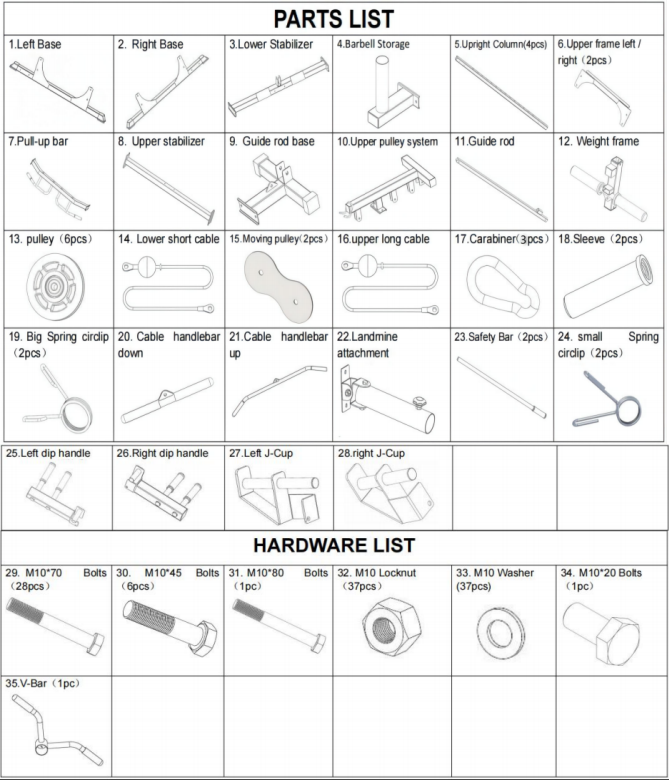 ШАГ 1:Установите детали № 1, 2, 3, 4, используйте 4 детали № 29, 4 детали № 32, 4 детали № 33, как показано на рисунке, при этом не выполняйте сильного крепления.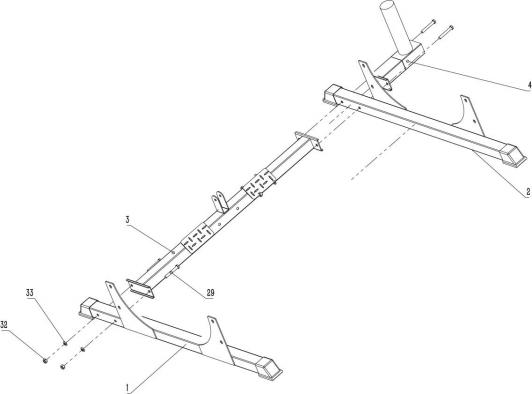 Шаг 2:Установите 4 детали № 5 на № 1, №2, используйте 8 деталей №  29, 8 деталей № 32, 8 деталей № 33, как показано на рисунке, соедините их, при этом не выполняйте сильного крепления.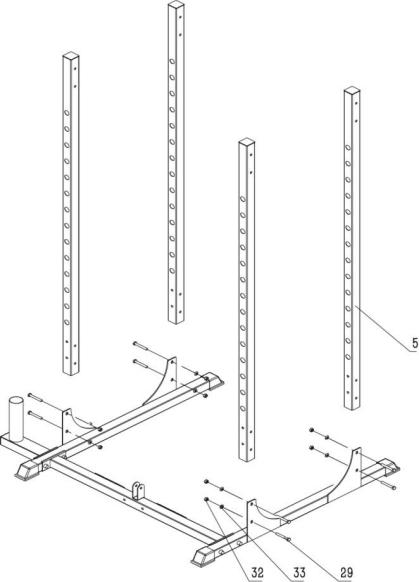 Шаг 3Установите 2 детали № 6, 7, 8, используйте 8 деталей № 29, 8 деталей № 32, 8 деталей № 33 на 4 детали № 5, как показано на рисунке.4 детали №5,   как показано на рисунке, при этом не выполняйте сильного крепления.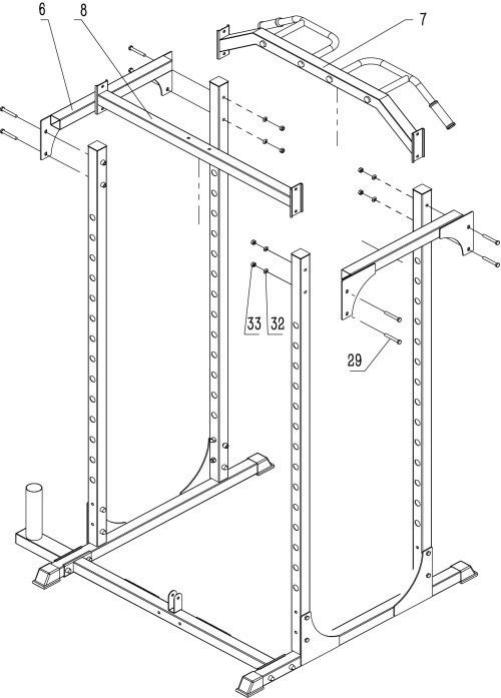 ШАГ 4:1. Установите детали № 9, 10, используйте 4 детали № 29, 4 детали № 32, 4 детали № 33, как показано на рисунке, для соединения с деталями № 3, 8, при этом не выполняйте сильного крепления. 2、 Установите деталь № 11, вставьте деталь №12, используйте 2 детали № 29, 2 детали № 32, 2 детали № 33, используйте деталь № 11, установите на деталь № 9 и 10, как показано на рисунках, при этом не выполняйте сильного крепления.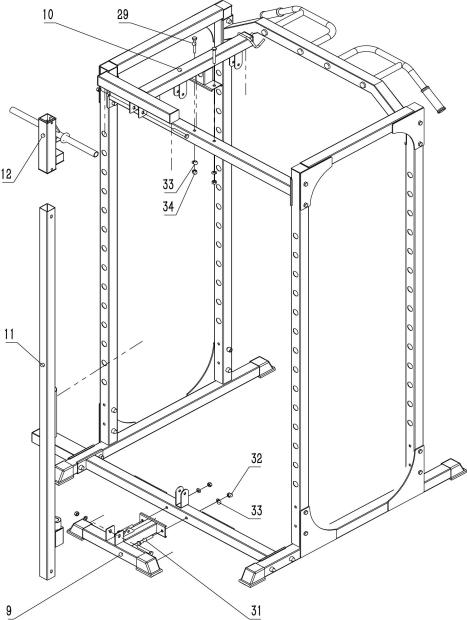 ШАГ 5:1.  Установите деталь № 16 (верхний трос) вставьте в верхний шкив системы рамы, используйте 3 шт детали № 30、3 шт детали № 32、3 шт детали №  33, используйте шкив и кабель и подсоедините их к детали № 10, используйте конец троса для подсоединения детали № 17 к  детали №12;2.  используйте 2 детали № 15, 2 детали № 30,  2 детали № 32,  2 детали № 33, установите 2 детали № 13 на шкив и  №16 на средний трос, среднюю часть детали № 14 (нижний трос) соедините и закрепите винтами.3.  Установите деталь № 14 трос шаровой головки, используйте 1 деталь № 13, 1 деталь № 30, 1 деталь № 32, 1 деталь № 33 для соединения с деталью № 3 - U-образной рамой и закрепите. Используйте 1 деталь № 34, 1 деталь № 32, 1 деталь № 33,как показано на рисунке, для подсоединения к стойке грузоблока № 9).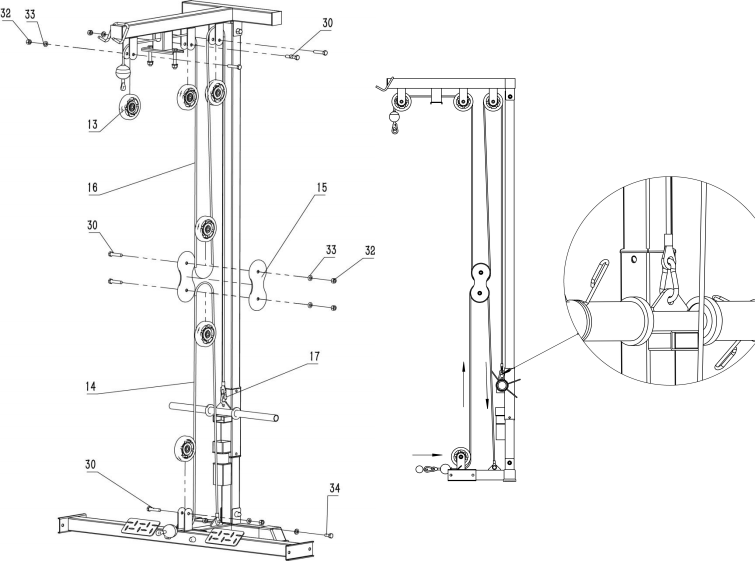 ШАГ 6:1.  Разместите деталь № 22, используйте 2шт деталей № 29, 2шт деталей № 32, 2 шт деталей №33, соедините с деталью № 5; 2.  Установите деталь № 25, № 26 и установите деталь № 27, 28 в каждую трубку колонны.3.  Установите деталь № 20, используйте деталь № 17 для подключения к пряжке троса;4.  Установите деталь № 21, используйте деталь № 17 для соединения с пряжкой троса;5.  Установите 2 детали № 23 в каждую вставную трубку с помощью 2 деталей № 24 .6.  Установите 2 детали № 18, вставьте детали № 12 с двух сторон, закрепите винтами;7.   Завершите установку, проверив и закрепив окончательно все соединения.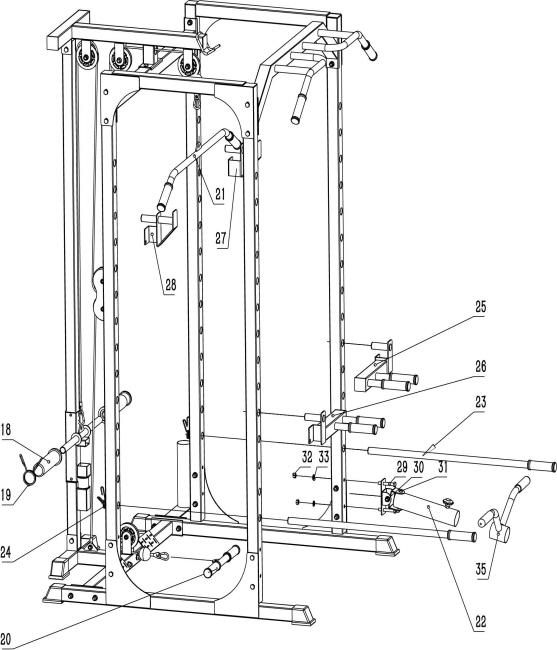 